Математический марафон2 класс ФИ участника ____________________________________________________________________Класс: 2 «____»                                     Дата проведения: _____________________	Задание № 1Поставь между цифрами знаки + или – так, чтобы в результате получились равенства:	1    2    3    4    5 = 5			1    2    3    4    5 = 41Задание № 2 Какие из данных фигур являются ломаными? Обведи их:		o		z		s		wЗадание № 3Зайчиха разложила 42 морковки на 7 кучек так, что кучек с одинаковым количеством морковок не было. При этом количество морковок в каждой кучке обозначается однозначным числом. Сколько морковок в каждой кучке? Напиши ответ:	1 кучка - ____ морковок			5-я кучка - ___ морковок	2 кучка - ____ морковок			6-я кучка - ___ морковок	3 кучка - ____ морковок			7-я кучка - ___ морковок	4 кучка - ____ морковокЗадание № 4Заполни цифрами квадрат так, чтобы сумма чисел по всем направлениям была равна 15:Задание № 5Определи, какие цифры пропущены.		А 9	А 9	            2 А                                                                           2 А		Б 4				Б 4А = ___		Б = ___		А = ______                     Б = ___________                                                                            Задание № 6Расшифруйте:О5                            7СОТ                         ПИ100ЛЕТ                               3БУНА________                       _________                        ___________                                   ___________                                                                            Задание № 7В одном ряду 8 камешков на расстоянии  один от другого. В другом ряду       15 камешков на расстоянии  один от другого. Какой ряд длиннее?       Напиши ответ: ______________________________________________________В игрушечный грузовик помещается 2 кубика. Сколько поездок он должен сделать,       чтобы перевезти 5 кубиков?   Напиши ответ: ___________________________________Три карася тяжелее пяти окуней. Что тяжелее – четыре карася или пять окуней? Напиши ответ: ___________________________________Задание № 8Сравните двузначные числа: (Внимание!  В задании есть ловушка!)2А…7Б                         ЛД…ММ2…М3                        ПН…НПЗадание № 8Сумма двух чисел равна 25. Одно из них на 7 больше другого. Какие это числа? Обведи правильный ответ. 18 и 7	                                           9 и 16	                                        12 и 13Задание № 9Сравните выражения.В + М…В – М С + Д…С + П, если  П > Д К – М …К – Р, если Р < ММатематический марафон3 класс ФИ участника ____________________________________________________________________Класс: 3 «____»                                     Дата проведения: _____________________	Задание № 1Поставь между цифрам знаки « +» и «-» так, чтобы получились верные равенства.             1   2   3   4  5 = 5                 1  2  3  4  5 =  41                          1   2   3   4  5 = 54               1  2  3  4  5 = 168Задание № 2Продолжи ряд: 5, 7, 11, 17, 25, ___,____, ____.Задание № 3	Сколько всего двузначных чисел можно составить из цифр 1, 2, 3 при условии, что цифры в записи числа повторяться не будут? Перечисли все эти числа и найди сумму.____________________________________________________________________________________________________________________________________________________________________________Задание № 4	Из куска проволоки согнули квадрат со стороной . Затем развернули проволоку и согнули из неё треугольник с равными сторонами. Какова длина стороны треугольника?____________________________________________________________________________________Задание № 5Заполни пустые клетки так, чтобы сумма по всем направлениям равнялась 54 (числа не должны повторяться)Задание № 6Сколько треугольников на рисунке? ________________________________________________                                                                        Задание № 7В коробке синие, красные и зелёные карандаши – всего 20 штук. Синих карандашей в 6 раз больше,  чем  зелёных. Красных карандашей меньше , чем синих . Сколько красных карандашей в коробке?Ответ:_______________________________________________________________________Сын спросил отца: сколько ему лет?       - Ну-ка сообрази: если к половине моих лет прибавить 7, то узнаешь, сколько мне было      12 лет назад.Сколько лет отцу сейчас?Ответ:______________________________________________________________________У бабушки два внука: Коля и маленький Олег. Бабушка купила им 16 конфет и сказала Коле, чтобы он дал Олегу на две конфеты больше, чем взял себе. Как Коля должен Разделить конфеты?Ответ: ____________________________________________________________________Задание № 8Не подставляя цифр, сравни там, где это можно:*     ___   ***                                    1**  ___    9*                           4** ___ 3***5* ___    9*                                     9**  ___    1000                       394 ___ 3*2Задание № 81 * * 3	      9 1 * * 	* * 5 2 	6 0 * ** * 7 9                   * * 3 2 	1 * * 8	* * 3 45 8 * *                   3 * * 2 	8 5 * *	3 * * 2Задание № 9	Незнайка начертил три прямых линии. На каждой из них отметил три точки. Всего Незнайка отметил 6 точек. Покажи, как он это сделал?Математический марафон4 класс ФИ участника ____________________________________________________________________Класс: 4 «____»	Дата проведения: _____________________	Задание № 1В трёх стопках 98 тетрадей. В первой на 10 тетрадей меньше, чем во второй и на 8 тетрадей больше, чем в третьей. Сколько тетрадей в каждой стопке?____________________________________________________________________________________________________________________________________________________________________________________________________________________________________________________________________________________________________________________                                        _____________________________________________________________________________Задание № 2 Поставили подряд 8 мешков. Вес первого мешка – , а вес следующего – на  меньше.Найди массу всех мешков вместе.1 мешок  - .                                               2 мешок -       кг.3 мешок -       кг4 мешок -       кг5 мешок -       кг6 мешок -       кг7 мешок -       кг               8 мешок -       кгЗадание № 3 В семье четверо детей: им 5, 8, 13 и 15 лет. Зовут их Таня, Юра, Света, Лена. Сколько лет каждому из  них, если  одна  девочка  ходит  в  детский  сад. Таня старше, чем Юра, а сумма лет  Тани и Светы делится на 3?Задание № 4Заполни цифрами квадрат так, чтобы сумма чисел по всем направлениям была равна 75:Задание № 5 У двух мальчиков было вместе 8 груш. Когда один мальчик съел одну грушу, а другой – 3груши, у них осталось груш поровну. Сколько груш было у каждого мальчика? Обведи пра-вильный ответ.а)    4 и 4        б)    5 и 3        в)    7 и 1                                         Задание № 6 Из чисел 21, 19, 30, 25, 3, 12, 9, 15, 6, 27 выбери такие три числа, сумма которых будет равна 50, и напиши верное равенство.______+ _______+ _______ = 50                                             Задание № 7У Маши на руках 10 пальцев. Сколько пальцев на 8 руках?   _____________________У котят и цыплят 42 ноги и 12 голов. Сколько было котят и сколько было цыплят?            ___________________________________________________________________________ Соня живёт в 16 – этажном доме на 7 этаже,  если считать сверху. На каком этаже живёт Соня?   _____________________________________________________________________Задание № 8Дан прямоугольник. Разделите его двумя отрезками так, чтобы получилось 8 треугольников. Задание № 9Расшифруй ребус, где одинаковым буквам соответствуют одинаковые цифры, а разным буквам - разные	К  О   К	     А   А                                                      Р  У  У   Р                      Ответы к олимпиадным заданиям по математике для 4 класса1. 1) (98 – 2) : 3 = 32(т.) – в первой стопке.   2) 32 + 10 = 42 (т.) – во второй стопке.    3) 32 – 8 = 24 (т.) – в третьей стопкеОтвет: 32 тетради, 42 тетради, 24 тетради. 2.       1) 88 – 8 = 80 (кг) – вес второго мешка          2) 80 – 8 = 72 (кг) – вес третьего мешка          3) 72 – 8 = 64 (кг) – вес четвёртого мешка          4) 64 – 8 = 56 (кг) – вес пятого мешка          5) 56 – 8 = 48 (кг) – вес шестого мешка          6) 48 – 8 = 40 (кг) – вес седьмого мешка         7) 40 – 8 = 32 (кг) – вес восьмого мешка3.  12 рукопожатий.4. 5.6.   5 и 3 груши7.  19 + 25 + 6 = 508. 2, 6, 18, 54, 1629.  5 х 8 = 40 пальцев. 10. 9 котят и 3 цыплёнка.11.  Соня живёт на 10 этаже 16 – этажного дома.12. 583 х 3 х 5 = 8775 (м)13Задания для 1 класса1. «От точки к точке».Соедини точки так, как это показано на рисунке слева.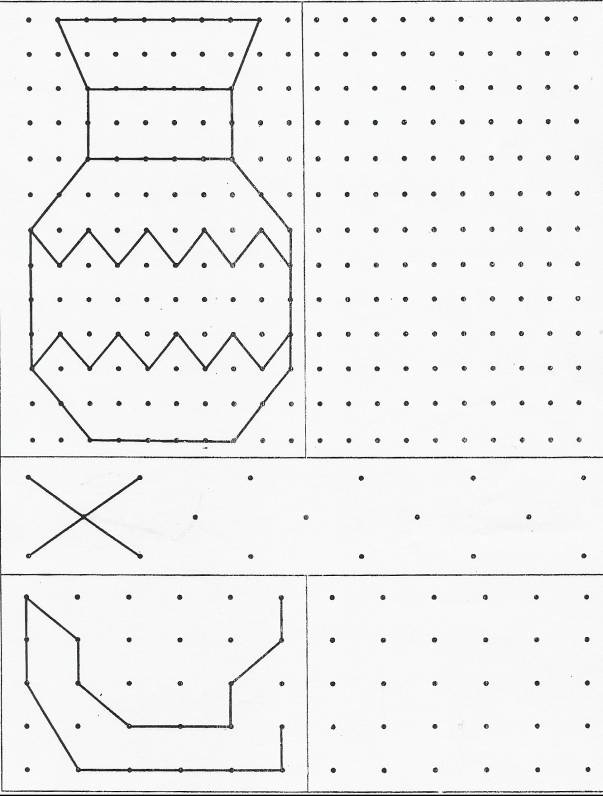 Математический марафонФамилия, имя ___________________________________________Класс ____________________________________________________1.Конкурс «Быстрый счетовод».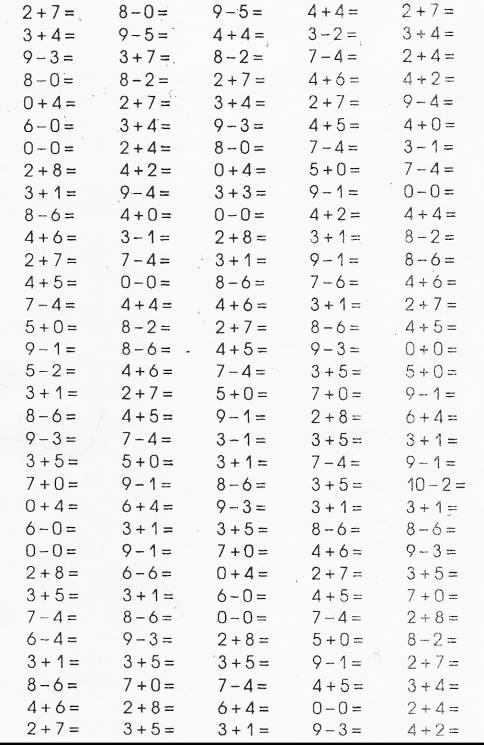 Индюк весит на двух ногах . Сколько он будет весить, если встанет на одну ногу?__________________________________Из-под двери видно 8 кошачьих лапок. Сколько кошек за дверью?__________ .    4	5	55    6    28   25   21    85 лет 8 лет13 лет15 лет Таня ЮраСветаЛена 2625245 лет 8 лет13 лет15 лет Таня +Юра+Света+Лена +618753294